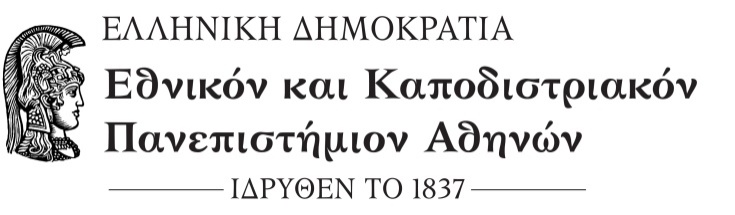  ΣΧΟΛΗ ΕΠΙΣΤΗΜΩΝ ΥΓΕΙΑΣΤΜΗΜΑ ΦΑΡΜΑΚΕΥΤΙΚΗΣΓΡΑΜΜΑΤΕΙΑΑθήνα  18 Οκτωβρίου  2022ΑΝΑΚΟΙΝΩΣΗ ΟΡΚΩΜΟΣΙΑΣΗ ορκωμοσία των προπτυχιακών φοιτητών του Τμήματος Φαρμακευτικής της Σχολής Επιστημών Υγείας του ΕΚΠΑ οι οποίοι περάτωσαν επιτυχώς όλα τα προβλεπόμενα στο πρόγραμμα σπουδών μαθήματα για τη λήψη του πτυχίου τους, καθώς και την πρακτική τους άσκηση, κατά την εξεταστική περίοδο Εαρινού Εξαμήνου, ακαδημαϊκού έτους 2021-2022, θα πραγματοποιηθεί δια ζώσης σε δύο κλιμάκια, τηνΠέμπτη10Νοεμβρίου 2022. Στο πρώτο κλιμάκιοκαι ώρα 10:00π.μ. ορκίζονται οι φοιτητές που τα επώνυμα τους αρχίζουν απόΑ έως και Κκαι στο δεύτερο κλιμάκιο και ώρα 12:00 μ.οι φοιτητές που τα επώνυμά τους αρχίζουναπόΛ έως και Ω. Η ορκωμοσία θα πραγματοποιηθείστο ΑμφιθέατροΑΦΧ (ΚΛΕΩΝ ΤΣΕΤΗΣ) του Τμήματος Φαρμακευτικής (είσοδος «Σχολή Θετικών Επιστημών»).Κάθε ορκιζόμενος δύναταινα συνοδεύεται από έως τρία (3) άτομα το μέγιστο. Οι ορκιζόμενοι θα ελέγχονται πριν την είσοδό τους στο Αμφιθέατρο.Κατά την ημέρα της ορκωμοσίας, οι ορκιζόμενοι, καθώς και οι διαπιστευμένοι φωτογράφοι, θα πρέπει να προσέλθουν μία ώρα πριν από την καθορισμένη ώρα της ορκωμοσίας (δηλ. στις 9:00π.μ. για το πρώτο κλιμάκιο και στις 11:00 π.μ. για το δεύτερο κλιμάκιο.).Η είσοδος των ορκιζομένων, καθώς και των διαπιστευμένων φωτογράφων θα γίνεται συγχρόνως. Οι ορκιζόμενοι δεν θα ενδυθούν με την τήβεννο κατά τη διάρκεια της ορκωμοσίας.Καθ’ όλη τη διάρκεια της ορκωμοσίας θα τηρηθούν όλα τα μέτρα προστασίας της δημόσιας υγείας από τον κίνδυνο περαιτέρω διασποράς του κορωνοϊούCovid-19, σύμφωνα με τις κείμενες διατάξεις του Νόμου, όπως ισχύουν.Η χρήση της προστατευτικής μάσκας είναι υποχρεωτική για όλους τους συμμετέχοντες και παρευρισκόμενους στην τελετή τόσο κατά την είσοδο, όσο και καθ΄ όλη τη διάρκεια παραμονής τους στο χώρο διεξαγωγής της τελετής.Η παραλαβή της καθομολόγησης της/του πτυχιούχου και του αντιγράφου του τίτλου σπουδών γίνεται από τον πτυχιούχο κατά τη διαδικασία της ορκωμοσίας.Ο σεβασμός προς τους χώρους του Πανεπιστημίου απαιτεί την απαγόρευση κατανάλωσης φαγητού και ποτού εντός της Αίθουσας και την απαγόρευση χρήσης κομφετί ή κόρνας κ.ά., τόσο στους εσωτερικούς όσο και στους εξωτερικούς χώρους .Εκ της Γραμματείας